Supplemental table 1. Association between sociodemographic and behavioural characteristics and ultra-processed foods usual consumption (grams), stratified by age group (weighted for the distribution of the Portuguese population), using linear regression models.UPF: ultra-processed foods.       Model 2. Adjusted for age group, education and non-UPF consumption.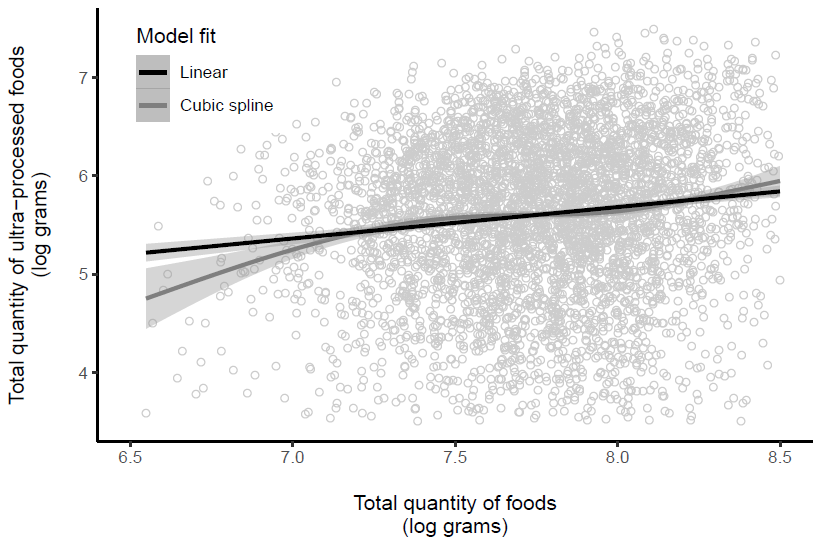 Supplemental figure 1. Association between total quantity of foods and total quantity of ultra-processed foods after logarithmic transformation, applying a linear and cubic spline fit. This figure supports the decision to study absolute grams instead of their proportion of the total quantity consumed. When modeling the relationship between ultra-processed foods consumption and the total quantity consumed with a cubic spline, we capture the actual trend of the data which shows to be different from the linear relationship, in particular for the lowest and highest values.Children
(3-9 years)Children
(3-9 years)Adolescents
(10-17 years)Adolescents
(10-17 years)Younger adults
(18-44 years)Younger adults
(18-44 years)Older adults
(45-64 years)Older adults
(45-64 years)Elderly
(65-84 years)Elderly
(65-84 years)Crude modelModel 2Crude modelModel 2Crude modelModel 2Crude modelModel 2Crude modelModel 2 (95% CI) (95% CI) (95% CI) (95% CI) (95% CI) (95% CI) (95% CI) (95% CI) (95% CI) (95% CI)SEXFemaleRef.Ref.Ref.Ref.Ref.Ref.Ref.Ref.Ref.Ref.Male25 (-32;81)36 (-17;88)118 (54;182)163 (101;225)120 (78;162)138 (92;183)-22 (-54;10)-13 (-45;19)-3 (-43;37)4 (-35;43)EDUCATION≤ 6 years120 (5;236)111 (13;209)70 (-35;175)24 (-83;131)-101 (-185;-17)-117 (-197;-37)-73 (-113;-33)-75 (-115;-34)-72 (-168;24)-77 (-172;17)7 to 12 years72 (15;130)59 (0;118)52 (-19;123)26 (-45;98)35 (-9;80)14 (-27;54)-4 (-41;32)-4 (-42;33)-28 (-126;71)-33 (-131;66)> 12 yearsRef.Ref.Ref.Ref.Ref.Ref.Ref.Ref.Ref.Ref.REGIONNorthRef.Ref.Ref.Ref.Ref.Ref.Ref.Ref.Ref.Ref.Centre5 (-49;58)28 (-33;88)-26 (-96;44)-32 (-96;32)-11 (-73;51)-9 (-73;55)3 (-48;54)2 (-48;52)38 (0;75)38 (1;76)Lisbon Metropolitan Area94 (16;171)128 (56;200)113 (10;217)107 (12;20358)41 (-27;109)41 (-26;108)64 (20;108)50 (6;94)56 (2;111)52 (1;103)Alentejo50 (-69;169)38 (-84;160)88 (-13;190)58 (-47;163)40 (-24;105)57 (-8;122)25 (-17;67)30 (-13;72)44 (-10;99)46 (-11;104)Algarve84 (-14;181)113 (19;207)6 (-111;124)12 (-82;105)7 (-56;70)21 (-47;88)58 (22;93)52 (19;85)13 (-18;44)17 (-16;50)Autonomous Region of Madeira-6 (-88;76)-15 (-106;75)-63 (-121;5)-115 (-177;-53)-27 (-74;20)-38 (-87;11)26 (-3;55)27 (-3;57)18 (-20;56)18 (-22;58)Autonomous Region of Azores92 (-31;214)60 (-39;91)16 (-69;101)-30 (-121;61)77 (19;135)66 (-1;132)67 (9;124)68 (-11;125)82 (-5;169)72 (-11;156)URBANIZATION LEVELURBANIZATION LEVELPredominantly urban areaRef.Ref.Ref.Ref.Ref.Ref.Ref.Ref.Ref.Ref.Medially urban area-56 (-116;5)-70 (-130;-9)-50 (-115;16)-53 (-124;18)21 (-31;73)14 (-39;67)-32 (-88;23)-16 (-69;38)-1 (-54;51)7 (-43;58)Predominantly rural area-77 (-142;-11)-74 (-162;14)-39 (-129;50)-54 (-126;18)4 (-90;97)7 (-94;109)-27 (-114;59)-14 (-97;70)-15 (-58;28)3 (-39;46)CIVIL STATUSSingle, divorced or widowed Ref.Ref.Ref.Ref.Ref.Ref.Married, couples-63 (-111;-16)-40 (-86;6)-19 (-64;26)-19 (-64;26)1 (-37;38)7 (-28;42)HOUSEHOLD MEMBERS1 to 2Ref.Ref.Ref.Ref.Ref.Ref.Ref.Ref.Ref.Ref.3 to 4-67 (-261;127)-89 (-269;90)-42 (-199;116)-21 (-148;106)31 (-18;79)27 (-22;76)2 (-33;38)-8 (-43;26)0 (-60;60)-9 (-61;44)≥ 526 (-181;233)-12 (-210;187)26 (-150;202)-1 (-147;145)-17 (-88;53)-7 (-79;65)-38 (-85;10)-36 (-86;15)-29 (-108;50)-28 (-103;47)FOOD INSECURITYNoRef.Ref.Ref.Ref.Ref.Ref.Yes-27 (-93;38)-9 (-71;52)-45 (-87;-3)-34 (-78;11)-24 (-68;20)-18 (-61;25)PHYSICAL ACTIVITY LEVELInactiveRef.Ref.Ref.Ref.Ref.Ref.Minimally active-44 (-92;4)-35 (-77;7)-6 (-51;38)-4 (-49;40)5 (-33;43)5 (-36;46)Active20 (-39;79)11 (-46;68)-18 (-57;22)-4 (-45;37)6 (-47;59)19 (-35;74)SMOKING STATUSNever smokedRef.Ref.Ref.Ref.Ref.Ref.Former smoker21 (-37;79)4 (-51;60)44 (14;73)53 (22;85)35 (-12;82)47 (6;87)Current smoker48 (-3;99)28 (-26;81)37 (-10;84)40 (-6;86)27 (-34;88)28 (-31;86)